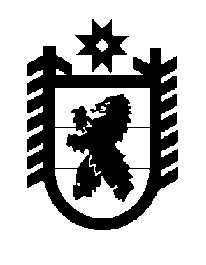 Российская Федерация Республика Карелия    ПРАВИТЕЛЬСТВО РЕСПУБЛИКИ КАРЕЛИЯПОСТАНОВЛЕНИЕот 19 апреля 2012 года № 124-Пг. Петрозаводск О разграничении имущества, находящегося в муниципальной собственности Лоухскогомуниципального районаВ соответствии с Законом Республики Карелия от 3 июля 2008 года № 1212-ЗРК "О реализации части 111 статьи 154 Федерального закона от 22 августа 2004 года № 122-ФЗ "О внесении изменений в законодательные акты Российской Федерации и признании утратившими силу некоторых законодательных актов Российской Федерации в связи с принятием феде-ральных законов  "О внесении изменений и дополнений в Федеральный закон "Об общих принципах организации законодательных (представи-тельных) и исполнительных органов государственной власти субъектов Российской Федерации" и "Об общих принципах организации местного самоуправления в Российской Федерации" Правительство Республики Карелия п о с т а н о в л я е т:1. Утвердить перечень имущества, находящегося в  муниципальной собственности Лоухского муниципального района, передаваемого в муниципальную собственность Чупинского городского поселения, согласно приложению.2. Право собственности на передаваемое имущество возникает у Чупинского городского поселения со дня вступления в силу настоящего постановления.             ГлаваРеспублики  Карелия                                                               А.В.НелидовПереченьимущества, находящегося в муниципальной собственностиЛоухского муниципального района, передаваемого в муниципальную собственность Чупинскогогородского поселения2Приложение  к постановлению Правительства Республики Карелия                от 19 апреля 2012 года № 124-П  №п/пНаименованиеимуществаАдрес местонахожденияимуществаИндивидуализирующиехарактеристики имущества12341.Трансформаторная подстанцияпгт Чупа, ул.Железнодорожнаятрансформатор 250 кВА, 10/0,42.Закрытая трансфор-маторная подстанцияпгт Чупа, ул.Пионерская (у многоквартирного дома № 35)трансформатор 400 кВА, 10/0,4, находится в кирпичном здании общей площадью 38,9 кв.м, год постройки 19843.Закрытая трансфор-маторная подстанцияпгт Чупа, ул.Пионерская (у многоквартирного дома № 56)трансформатор 160/400 кВА, 10/0,4 – 2 штуки, находятся в кирпичном здании общей площадью 39,5 кв.м, год постройки 19784.Закрытая трансфор-маторная подстанцияпгт Чупа, ул.Коргуеватрансформатор 560/400 кВА, 10/0,4 – 2 штуки, находятся в кирпичном здании общей площадью 37,1 кв.м, год постройки 19865.Закрытая трансфор-маторная подстанцияпгт Чупа, ул.Коргуеватрансформатор 160 кВА, 10/0,4, находится в кирпичном здании общей площадью 11,5 кв.м, год постройки 19846.Закрытая трансфор-маторная подстанцияпгт Чупа, ул.Севернаятрансформатор 250 кВА, 10/0,4, находится в кирпичном здании общей площадью 21,1 кв.м, год постройки 198512347.Закрытая трансфор-маторная подстанцияпгт Чупа, ул.Платоноватрансформатор 180 кВА, 10/0,4, находится в кирпичном здании общей площадью 42,7 кв.м, год постройки 19848.Закрытая трансфор-маторная подстанцияпгт Чупа, ул.Железно-дорожнаятрансформатор 400 кВА, 10/0,4, находится в кирпичном здании 9.Воздушные линии            0,4 кВпгт Чупалиния передач на деревянных опорах, протяженность 9,6 км10.Воздушная линия            ВЛ-45-18пгт Чупалиния передач на деревянных опорах, протяженность 1,29 км